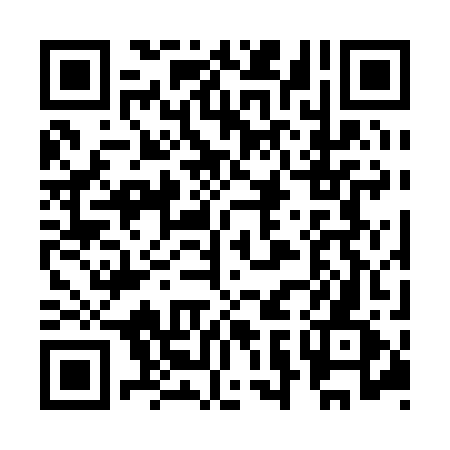 Ramadan times for Kolonia Katy, PolandMon 11 Mar 2024 - Wed 10 Apr 2024High Latitude Method: Angle Based RulePrayer Calculation Method: Muslim World LeagueAsar Calculation Method: HanafiPrayer times provided by https://www.salahtimes.comDateDayFajrSuhurSunriseDhuhrAsrIftarMaghribIsha11Mon3:553:555:5111:383:285:255:257:1512Tue3:523:525:4911:383:295:275:277:1713Wed3:503:505:4711:373:315:295:297:1914Thu3:473:475:4411:373:325:315:317:2115Fri3:443:445:4211:373:345:335:337:2416Sat3:423:425:3911:373:355:355:357:2617Sun3:393:395:3711:363:375:375:377:2818Mon3:363:365:3511:363:385:385:387:3019Tue3:333:335:3211:363:405:405:407:3220Wed3:313:315:3011:353:415:425:427:3421Thu3:283:285:2711:353:435:445:447:3622Fri3:253:255:2511:353:445:465:467:3823Sat3:223:225:2211:343:465:485:487:4124Sun3:193:195:2011:343:475:495:497:4325Mon3:163:165:1811:343:485:515:517:4526Tue3:143:145:1511:343:505:535:537:4727Wed3:113:115:1311:333:515:555:557:5028Thu3:083:085:1011:333:535:575:577:5229Fri3:053:055:0811:333:545:585:587:5430Sat3:023:025:0611:323:556:006:007:5731Sun3:593:596:0312:324:577:027:028:591Mon3:563:566:0112:324:587:047:049:012Tue3:523:525:5812:314:597:067:069:043Wed3:493:495:5612:315:017:087:089:064Thu3:463:465:5312:315:027:097:099:095Fri3:433:435:5112:315:037:117:119:116Sat3:403:405:4912:305:057:137:139:147Sun3:373:375:4612:305:067:157:159:168Mon3:333:335:4412:305:077:177:179:199Tue3:303:305:4212:305:087:187:189:2210Wed3:273:275:3912:295:107:207:209:24